О внесении изменений и дополнений в решение городской Думы от 19.03.2021 №645 «Об утверждении Правил благоустройства территории городского округа - города Барнаула Алтайского края»В соответствии с Федеральным законом от 06.10.2003 №131-ФЗ             «Об общих принципах организации местного самоуправления в Российской Федерации», законом Алтайского края от 08.09.2003 №41-ЗС «Об охране зеленых насаждений городских и сельских населенных пунктов Алтайского края» городская Дума РЕШИЛА:1. Внести в Правила благоустройства территории городского 
округа – города Барнаула Алтайского края, утвержденные решением городской Думы от 19.03.2021 №645 (далее – Правила), следующие изменения и дополнения:1.1. Статью 1 дополнить частями 5-6 следующего содержания:«5. Лица, допустившие нарушение требований, установленных Правилами и иными муниципальными нормативными правовыми актами города Барнаула, принятыми во исполнение положений Правил, несут ответственность в соответствии с действующим законодательством.6. Муниципальный контроль в сфере благоустройства, предметом которого является соблюдение контролируемыми лицами в отношении территорий, подлежащих благоустройству, элементов и объектов благоустройства, расположенных на территории города, требований Правил, законами и иными нормативными правовыми актами Алтайского края в области благоустройства, а также иных муниципальных правовых актов в области благоустройства, в том числе требований к обеспечению доступности для инвалидов объектов социальной, инженерной и транспортной инфраструктур и предоставляемых услуг, на территории города осуществляется администрациями районов города Барнаула в порядке, предусмотренном законодательством Российской Федерации о государственном контроле (надзоре) и муниципальном контроле и муниципальными нормативными правовыми актами города Барнаула, принятыми в соответствии с указанным законодательством.»;1.2. В статье 2:1.2.1. Дополнить абзацами 21 - 23 следующего содержания:«колодец (смотровой колодец) – сооружение на инженерных сетях, предназначенное для организации доступа в каналы с подземными коммуникациями при их эксплуатации;колодец ливневой канализации – сооружение для принятия поверхностных сточных вод и атмосферных осадков в ливневую канализационную систему;люк колодца – верхняя часть перекрытия колодца, устанавливаемая на опорную часть сооружения и состоящая из корпуса и крышки;»;1.2.2. в абзаце 27 слова «площадки для выгула и дрессировки собак» заменить словами «площадки для дрессировки собак; площадки для выгула собак»;1.3. В абзаце 3 части 1 статьи 8 слова «настоящего пункта» заменить словами «настоящей части»;1.4. Дополнить статьей 26.1 следующего содержания:«Статья 26.1. Содержание конструктивных элементов колодцев на инженерных сетях1. Содержание конструктивных элементов смотровых колодцев водопровода, канализации, тепловых сетей, люков, колодцев ливневой канализации осуществляется собственниками указанных инженерных сетей самостоятельно либо по договору, заключенному между собственником и третьими лицами (далее по тексту статьи – ответственные лица), в соответствии с правилами, стандартами, техническими нормами и иными требованиями нормативных правовых актов Российской Федерации, Алтайского края, Правилами, иными муниципальными правовыми актами города Барнаула.2. Содержание конструктивных элементов колодцев на инженерных сетях, должно предусматривать:проведение их аварийного, текущего, капитального ремонтов и восстановление примыкающего к люку, решетке асфальтового покрытия;осуществление постоянного контроля за состоянием конструктивных элементов колодцев;3. Ответственные лица обязаны:следить за техническим состоянием конструктивных элементов колодцев;восстанавливать при ремонте смотровых колодцев, колодцев ливневой канализации, не только их конструктивные элементы, но и примыкающее к ним асфальтовое покрытие в границах разрушения;осуществлять постоянный контроль за наличием крышек люков, решеток ливневой канализации, содержать их закрытыми и в исправном состоянии, обеспечивая их безопасную для транспортных средств и пешеходов эксплуатацию;обеспечить размещение люков колодцев, решеток ливневых канализаций на одном уровне с полотном дороги, тротуаром и газоном не допуская отклонение крышки люка относительно уровня покрытия более чем на 1 см; разрушенные крышки люков и решетки дождеприемников ливневой канализации должны быть заменены в течение 3-х часов с момента обнаружения;до восстановления крышек люков и решеток дождеприемников ливневой канализации, в том числе в случае их отсутствия, расположенных на проезжей части, устанавливать соответствующие дорожные знаки и при необходимости ограждения (в том числе временными техническими средствами организации дорожного движения) в течение двух часов с момента обнаружения;выполнять иные требования по содержанию указанных инженерных коммуникаций и их конструктивных элементов, установленные нормативными правовыми актами Российской Федерации, Алтайского края, Правилами, иными муниципальными правовыми актами города Барнаула. 4. Физическим и юридическим лицам, за исключением лиц, которые являются эксплуатирующими организациями, запрещается:а) открывать люки колодцев и решетки дождеприемников;б) производить какие-либо работы на инженерных сетях без разрешения эксплуатирующих организаций;в) оставлять колодцы незакрытыми, неплотно закрытыми и закрывать разбитыми крышками, не отвечающими требованиям ГОСТ 3634-2019 «Межгосударственный стандарт. Люки смотровых колодцев и дождеприемники ливнесточных колодцев. Технические условия»;г) при производстве земляных и дорожных работ на улицах и внутриквартальных территориях сбивать крышки и засыпать грунтом колодцы инженерных коммуникаций, при асфальтировании – покрывать их асфальтом.5. Лица, обнаружившие повреждения или разрушения колодцев, отсутствия на них крышек люков, обязаны немедленно сообщить об этом на единый номер вызова экстренных оперативных служб 112.»;1.5. В абзаце 3 пункта 10 статьи 27 слова «настоящего пункта» заменить словами «настоящей части»;1.6. Статью 33 дополнить частью 7 следующего содержания:«7. Комитет по дорожному хозяйству, благоустройству, транспорту и связи города Барнаула ведет учет и оценку состояния зеленых насаждений на территории города в порядке, установленном постановлением администрации города.»;1.7. В статье 35:1.7.1. Часть 1 изложить в следующей редакции:«1. Во всех случаях повреждения или уничтожения зеленых насаждений, за исключением случаев, предусмотренных статьей 12 закона Алтайского края от 08.09.2003 №41-ЗС «Об охране зеленых насаждений городских и сельских населенных пунктов Алтайского края» (далее – Закон от 08.09.2003 №41-ЗС), физические, юридические лица, органы государственной власти и органы местного самоуправления города Барнаула обязаны осуществлять компенсационное озеленение в соответствии с Правилами с учетом особенностей, установленных Законом от 08.09.2003 №41-ЗС, нормативами градостроительного проектирования Алтайского края и города Барнаула.»;1.7.2. Абзац 2 части 4 изложить в следующей редакции:«В случаях, установленных частью 5 настоящей статьи Правил, компенсационное озеленение осуществляется на территории, определяемой комитетом по дорожному хозяйству, благоустройству, транспорту и связи города Барнаула, расположенной в том же микрорайоне (квартале), в порядке, предусмотренном постановлением администрации города Барнаула.»;1.7.3. Часть 7 изложить в следующей редакции:«7. Компенсационное озеленение, в том числе согласование сроков, количества занимаемой площади и возраста высаживаемых растений, определение видового и породного состава которое проводится юридическими или физическими лицами, в интересах или вследствие противоправных действий которых произошло повреждение или уничтожение зеленых насаждений, осуществляет комитет по дорожному хозяйству, благоустройству, транспорту и связи города Барнаула в порядке, утвержденном постановлением администрации города Барнаула.»;1.8. Статью 46 изложить в следующей редакции:«Статья 46. Требования к площадкам для выгула домашних животных1. Выгул домашних животных осуществляется на площадках для выгула собак, а также на территориях общего пользования, за исключением скверов, аллей, бульваров, площадей, парков (кроме площадок для выгула собак, размещенных на территории парка). Место выгула должно располагаться на расстоянии не менее 40 метров от территорий, прилегающих к объектам культурного наследия, жилых и административных зданий, а также детских игровых площадок, спортивных площадок, образовательных организаций, учреждений здравоохранения, мест проведения массовых и спортивных мероприятий, пляжей и набережных.2. Размещение площадок для выгула собак на землях или земельных участках, находящихся в государственной или муниципальной собственности, осуществляется в соответствии с требованиями, установленными статьей 39.33 Земельного кодекса Российской Федерации.3. Места для выгула животных должны размещаться за пределами санитарной зоны источников водоснабжения.4. При выгуле владельцем животного обеспечивается соблюдение требований, установленных частью 5 статьи 13 Федерального закона от 27.12.2018 №498-ФЗ «Об ответственном обращении с животными и о внесении изменений в отдельные законодательные акты Российской Федерации».»;1.9. В части 1 статьи 71:1.9.1. В абзаце 1 слова «Сбор твердых коммунальных отходов» заменить словами «Складирование твердых коммунальных отходов»;1.9.2. В абзаце 4 слова «либо приобретенные самостоятельно потребителями» исключить;1.10. Абзац 1 части 3 статьи 73 изложить в следующей редакции:«3. Складирование крупногабаритных отходов осуществляется в бункеры, расположенные на контейнерных площадках, или на специальных площадках для складирования крупногабаритных отходов.»;1.11. Пункт 2 статьи 79 изложить в следующей редакции:«2. В целях получения разрешения (ордера) на проведение земляных работ заявитель прикладывает к заявлению гарантийное письмо о восстановлении поврежденных покрытия проезжей части автомобильной дороги или грунтового участка автомобильной дороги, восстановлении элементов благоустройства, и (или) восстановлении газона, и (или) восстановлении клумб, в зависимости от того, со вскрытием какого вида покрытия связано получение разрешения (ордера) на проведение земляных работ.».1.12. Главу 18 исключить.2. Решение вступает в силу с момента официального опубликования, за исключением пункта 1.4, который вступает в силу по истечении 90 дней после дня официального опубликования.3. Комитету информационной политики (Андреева Е.С.) обеспечить опубликование решения в газете «Вечерний Барнаул» и официальном сетевом издании «Правовой портал администрации г.Барнаула».4. Контроль за исполнением решения возложить на комитет по городскому хозяйству (Гросс А.А.).Российская Федерация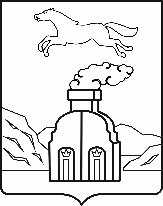 Барнаульская городская ДумаРЕШЕНИЕот	№	Председатель городской Думы                                  Г.А.БуевичГлава города                                        В.Г.Франк